                                                                                          Datum: 25. 05. 2020    Številka: 60309-2/2020/2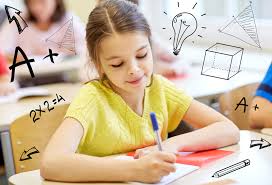  (Vir fotografije: http://www.zenskisvet.si/psihologija/uspesno-ucenje--naucite-se-uciti.html, 10.03.2020)VABILO na šolo za staršeVZGOJA IN IZOBRAŽEVANJEVsebina:Skrb zase - samostojnost, predavateljica Damijana DušakSocialne spretnosti in družinska dinamika, predavateljica Nastja StrnadTrajanje: 2 uriDatum in kraj: 4. 6. 2020 preko aplikacije Microsoft Teams (povezavo bomo poslali en dan pred predavanjem na vaš mail).Na delavnici se bomo pogovarjali o prilagajanju prostora, gradiv in aktivnosti doma za čimbolj samostojno in aktivno življenje. Spregovorili bomo tudi o razvijanju socialnih spretnosti otrok/mladostnikov. Hkrati pa bo to mesto, kjer si boste starši lahko izmenjali izkušnje.Prijave sprejemamo do petka, 29. 5. 2020, na naslov nastja.strnad@center-iris.si .Lepo vas pozdravljamo in upamo, da se vidimo v čim večjem številu.Nastja Strnad,koordinatorica srečanjaMag. Nina Čelešnik Kozamernik,koordinatorica projektaKatjuša Koprivnikar,ravnateljica Centra IRIS